Charlotte County / Punta Gorda MPO2045 LRTP Needs Highway ProjectsNotes:Project Costs shown in current year format based on 2019 project costs]PD&E/PE are product support phases for Project Development & Environment phase and Preliminary Engineering phaseROW is Right-of-Way costs associated with land acquisitionCST is the Construction cost for completing the identified projectExisting Funding is included in the MPO’s 2020/2021 – 2024/2025 Transportation Improvement Program.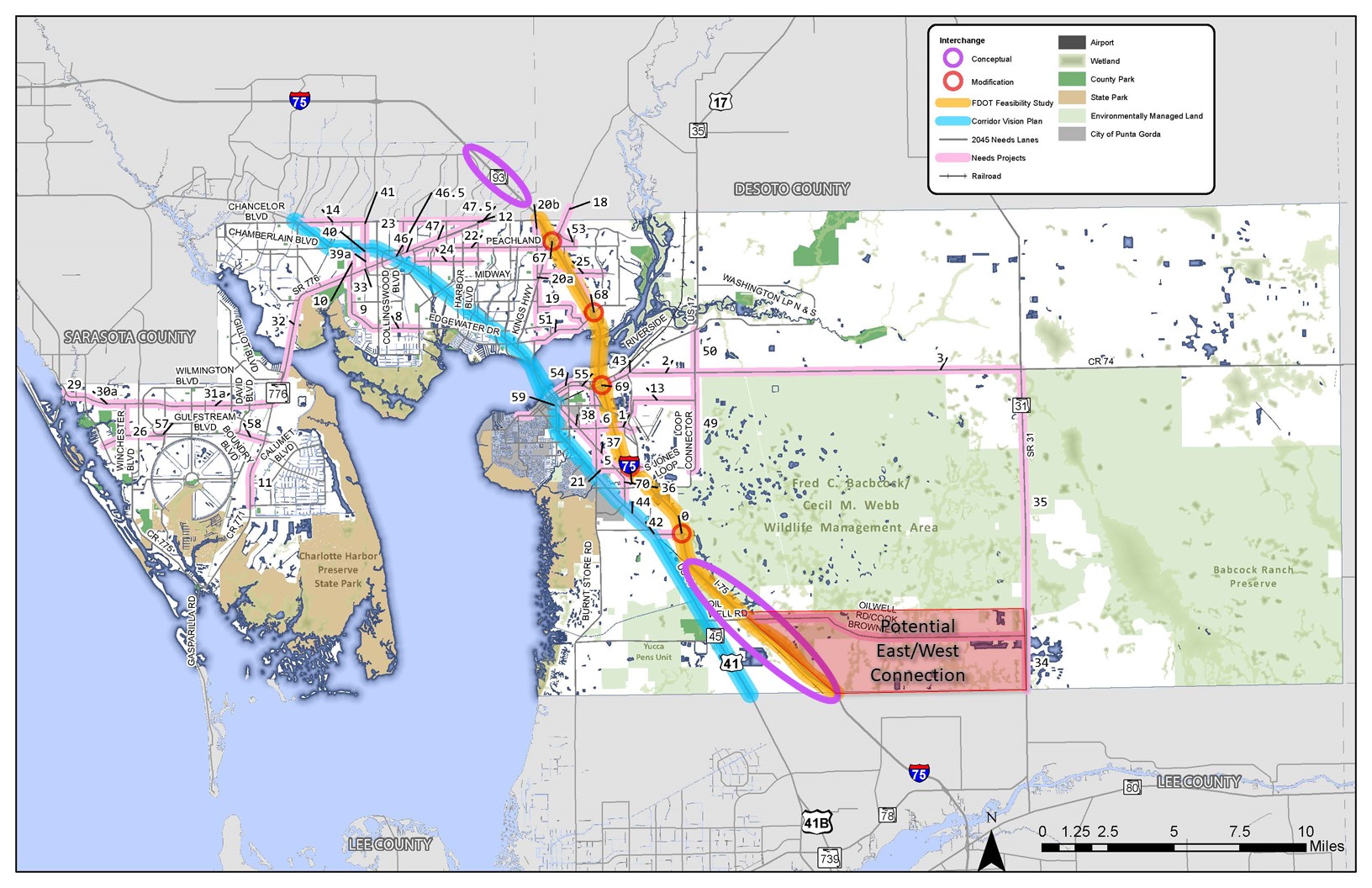 Map IDFacilityFromToExisting LanesLength (Miles)Project DescriptionProject Cost ($ Millions)Project Cost ($ Millions)Project Cost ($ Millions)Existing Funding LRTP Cost (2026-2045)Map IDFacilityFromToExisting LanesLength (Miles)Project DescriptionPD&E/PEROWCSTExisting Funding LRTP Cost (2026-2045)1Airport RoadTaylor RdPiper Road21.75Widen 2 to 4 lanes$4.10$4.71$20.50$29.312Bermont Rd (CR 74)US 17Strasse Blvd22.69Widen 2 to 4 lanes$4.67$8.86$23.31$36.843Bermont Rd (CR 74)Strasse BlvdSR 31212.15Widen 2 to 4 lanes$21.06$40.03$105.31$166.404Burnt Store RdZemel RdScham Rd24.17Widen 2 to 4 lanesFully Funded$0.005Burnt Store RdN Jones LoopTaylor Rd20.98Widen 2 to 4 lanes$1.72$1.32$11.48$14.526Burnt Store Rd ExtensionTaylor RdFlorida St @ US 1702.12New 4-lane$7.83$34.25$39.16$81.257Edgewater Dr (Phase 3)Midway BlvdCollingswood Blvd21.54Widen 2 to 4 lanes$2.20$0.00$25.00$2.20$25.008Edgewater Dr (Phase 4)Collingswood BlvdSamantha Ave01.30Roadway realignment and new bridge$2.10$0.00$23.00$25.10$0.009Edgewater Dr / Flamingo (Phase 5)Collingswood BlvdSR 77622.62Widen 2 to 4 lanes$1.00$0.00$20.00$1.00$20.0010Flamingo BlvdSR 776US 4120.97Widen 2 to 4 lanes$2.27$3.38$11.36$17.0211CR771Appleton BlvdRotunda Blvd East21.00Widen 2 to 4 lanes$2.34$0.00$11.71$14.0612Harbor Blvd ExtVeterans BlvdHillsborough Blvd00.10New 2-lane$0.32$0.89$1.60$2.8113Henry Street (New Road)Golf Course BoulevardLoop Connector03.90New 2-lane$12.49$0.00$62.46$74.9514Hillsborough BlvdCranberry BlvdToledo Blade Blvd21.08Widen 2 to 4 lanes$2.53$3.76$12.65$18.9516I-75Near Oil Well RoadFuture Interchange$0.00$9.80$164.53$174.3317I-75 (Sarasota County)@ Yorkshire StreetFuture Interchange$0.00$9.80$164.53$174.3318Kings HwySandhill BlvdDesoto County line20.79Widen 2 to 4 lanes$1.85$1.38$9.25$12.4819Loveland BlvdWestchester BlvdKings Hwy27.97Widen 2 to 4 lanes$18.67$27.77$93.37$139.8220aLoveland BlvdMidway BlvdPeachland Blvd21.22Widen 2 to 4 lanes$2.86$4.25$14.29$21.4020bLoveland BlvdPeachland BlvdVeterans Blvd20.97Widen 2 to 4 lanes$2.27$3.38$11.36$17.0221N Jones LoopBurnt Store RdPiper Road43.78Widen 4 to 6 lanes$7.92$5.99$44.65$1.22$57.3422PeachlandCochran BlvdHarbor Blvd22.75Widen 2 to 4 lanes$6.44$9.58$32.22$48.2423Prineville DrPaulson DrHillsborough Blvd22.42Widen 2 to 4 lanes$5.67$8.43$28.35$42.4524Quesada AveCochran BlvdHarbor Blvd22.41Widen 2 to 4 lanes$5.65$4.20$28.23$38.0825Rampart BlvdVictoria Estates StRio De Janeiro Ave21.24Widen 2 to 4 lanes$2.91$2.16$14.53$19.5926San Casa DrCR 775SR 77622.09Widen 2 to 4 lanes$4.90$7.28$24.48$36.6629S McCall Road (SR 776)Crestview DrCR 77541.47Widen 4 to 6 lanes$3.47$4.19$17.37$25.0330SR 776CR 775Spinnaker Blvd43.08Widen 4 to 6 lanes$7.46$4.88$36.38$2.00$46.7230aSR 776CR 775Spinnaker Blvd43.08Add turn lanes at major intersections$2.72$8.07$13.62$24.42Potential Candidate Intersections: Oriole, Gulfstream, SpinnakerPotential Candidate Intersections: Oriole, Gulfstream, SpinnakerPotential Candidate Intersections: Oriole, Gulfstream, Spinnaker$0.0031SR 776Spinnaker BlvdCR 771 (Gasparilla Rd)44.10Widen 4 to 6 lanes$9.69$6.49$48.43$64.6231aSR 776Spinnaker BlvdCR 771 (Gasparilla Rd)44.10Add turn lanes at major intersections$4.54$13.45$22.70$40.70Potential Candidate Intersections: Sunnybrook, Oceanspray, David, Gulfstream, Coliseum Potential Candidate Intersections: Sunnybrook, Oceanspray, David, Gulfstream, Coliseum Potential Candidate Intersections: Sunnybrook, Oceanspray, David, Gulfstream, Coliseum 32SR 776CR 771 (Gasparilla Rd)Flamingo Blvd46.42Widen 4 to 6 lanes$15.17$10.17$75.84$101.1832aSR 776 Myakka River BridgeEB Replacement / Widening40.25Widen/Replace EB Bridge$5.86$0.00$29.29$35.1432bSR 776CR 771 (Gasparilla Rd)Flamingo Blvd46.42Add turn lanes at major intersections$1.82$5.38$9.08$16.28Potential Candidate Intersections: Hollis, BiscaynePotential Candidate Intersections: Hollis, BiscaynePotential Candidate Intersections: Hollis, Biscayne33SR 776Flamingo BlvdMurdock Cir41.26Widen 4 to 6 lanes$3.02$0.00$15.12$18.1533aSR 776Flamingo BlvdMurdock Cir41.26Add turn lanes at major intersections$0.91$2.69$4.54$8.14Potential Candidate Intersections: Toledo Blade BlvdPotential Candidate Intersections: Toledo Blade BlvdPotential Candidate Intersections: Toledo Blade Blvd34SR 31Lee County LineNorth of Cook Brown Rd22.78Widen 2 to 4 lanes$3.05$10.61$42.82$56.4835SR 31North of Cook Brown RdCR 7429.38Widen 2 to 4 lanes$16.26$18.03$81.30$115.5936Taylor RdUS 41 SBJones Loop Rd21.62Widen 2 to 4 lanes$3.80$5.65$18.98$28.4237Taylor RdN Jones Loop RdAirport Rd21.98Widen 2 to 4 lanes$4.64$6.90$23.20$34.7338Taylor RdAirport RdUS 4121.31Widen 2 to 4 lanes$3.07$4.57$15.35$22.9839aToledo Blade Blvd (CR 39)SR 776Whitney Avenue20.53Widen 2 to 4 lanes$0.00$0.00$6.07$6.0739bToledo Blade Blvd (CR 39)SR 776Whitney Avenue40.53Widen 4 to 6 lanes$1.25$0.00$6.26$7.5140Toledo Blade Blvd (CR 39)Whitney AvenueUS 4140.77Widen 4 to 6 lanes$1.82$0.00$9.10$10.9241Toledo Blade Blvd (CR 39)US 41Hillsborough Blvd41.00Widen 4 to 6 lanes$2.36$0.00$11.81$14.1842Tuckers GradeUS 41 SBI7542.34Widen 4 to 6 lanes$5.62$3.71$28.08$37.4143US 17Copley AveCR 7441.53Widen 4 to 6 lanes$3.05$0.00$7.75$10.8044US 41Notre Dame BlvdBurnt Store Rd45.81Widen 4 to 6 lanes$13.95$0.00$69.73$83.6745aUS 41BridgePeace River42.44Bridge Replacement$78.92$0.00$394.62$473.5545bUS 41BridgePeace River42.44Bridge Expansion$15.64$0.00$78.22$93.8646Veterans BlvdToledo Blade / Cochran BlvdMurdock Cir E41.40Widen 4 to 6 lanes$3.36$2.66$16.80$22.8246.5Veterans BlvdUS 41Cochran Blvd40.29Widen 4 to 6 lanes$0.70$0.55$3.48$4.7347Veterans BlvdMurdock Cir EHarbor Blvd42.65Widen 4 to 6 lanes$6.26$0.00$31.31$37.5747.5Veterans BlvdHarbor BlvdHillsborough Blvd40.29Widen 4 to 6 lanes$0.64$0.00$3.19$3.8348Burnt Store RoadScham RoadUS 4142.06Widen 4 to 6 lanes$4.87$0.00$24.34$29.2049Grove BoulevardNorth Jones Loop RoadCR 7423.84Widen 2 to 4 lanes$9.00$0.00$44.99$53.9850Grove Boulevard ExtensionCR 74US 1701.62New 4-lane$5.99$0.00$29.93$35.9151Harbor View RoadMelbourne StI-7522.61Widen 2 to 4 lanes$4.02$9.79$33.41$13.81$33.4152Harbor View RoadI-75Rio De Janeiro Avenue20.61Widen 2 to 4 lanes$1.43$0.00$7.15$8.5853Sandhill Blvd BypassKings HwySandhill Blvd01.10New 2-lane$3.52$0.00$17.62$21.1454 / 55Marion Avenue / Marion AvenueUS 41Marlympia Way31.23Road Diet - resurfacing and striping$1.48$0.00$7.42$0.29$8.6156Sandhill BlvdKings HwyDeep Creek Blvd21.26Widen 2 to 4 lanes$2.95$0.00$14.76$17.7157Fruitland Ave/Avenue of the AmericasCR 775Gulfstream Blvd01.46New 2-lane$4.68$6.48$23.38$34.5358San Domingo BlvdGulfstream BlvdSR 77101.10New 2-lane$3.52$4.88$17.62$26.0259US 41  Corridor Vision Plan4/6Corridor & Safety ImprovementsTo be determined$0.0060SR 31@ CR 7420.24Roundabout$0.00$0.64$0.71$0.64$0.7161SR 776@ Flamingo Blvd40.00Intersection - turn lanes$0.00$0.00$1.46$1.46$0.0062US 41@ Easy Street40.00Intersection - turn lanes$0.68$0.00$4.55$5.2363US 41@ Forrest Nelson40.00Intersection - turn lanes$0.68$0.00$4.55$5.2364SR 776@ Jacobs St40.00Intersection - turn lanes$0.68$0.00$4.55$5.2365SR 776@ Carousel Plaza40.00Intersection - turn lanes$0.68$0.00$4.55$5.2366SR 776@ Charlotte Sports Park40.00Intersection - turn lanes$0.15$0.00$1.01$0.15$1.0167I-75at CR 769/Kings HwyInterchange Modifications$6.50$0.00$56.93$0.00$63.4368I-75at CR 776/Harbor ViewInterchange Modifications$6.50$0.00$56.93$0.00$63.4369I-75at US 17/SR35Interchange Modifications$7.50$0.00$122.60$0.00$130.1070I-75at North Jones Loop RdInterchange Modifications$6.50$0.00$56.93$0.00$63.4371ITS Master Plan ImplementationTechnology and Traffic Signal ImprovementsTo be determined$0.00$0.00